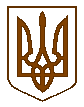 БУЧАНСЬКА     МІСЬКА      РАДАКИЇВСЬКОЇ ОБЛАСТІВ И К О Н А В Ч И  Й         К О М І Т Е ТР  І  Ш  Е  Н  Н  Я«  14_»  червня_2016 року                                                                          № 284/6місто БучаПро затвердження кошторисної частини проектноїдокументації « Капітальний ремонт приміщеньбудівлі    амбулаторії загальної    практики –сімейної    медицини    по вул. Склозаводській, 7в м. Буча Київської області» Розглянувши кошторисну частину проектної документації «Капітальний ремонт приміщень будівлі амбулаторії загальної практики – сімейної медицини по вул. Склозаводській, 7 в         м. Буча Київської області», розроблену інженером – проектувальником, Шпаковою Валентиною Володимирівною, кваліфікаційний сертифікат серії АР №011164 від 03.07.2015р., позитивний експертний звіт № 0420-3781-16/УЕБ від 02.06.2016р., виданий                          ТОВ «Укрекспертиза в будівництві», з метою зміцнення здоров'я населення м. Буча, поліпшення демографічної ситуації, підвищення якості та ефективності медичних послуг, наближення кваліфікованої медико-санітарної допомоги до кожної сім'ї, раціонального використання ресурсів охорони здоров'я, керуючись Законом України «Про місцеве самоврядування в Україні», виконавчий комітет міської радиВИРІШИВ:1.  Затвердити проектно-кошторисну документацію на «Капітальний ремонт приміщень будівлі амбулаторії загальної практики – сімейної медицини по вул. Склозаводській, 7 в   м. Буча Київської області» з наступними показниками:Виконання робіт по капітальному ремонту приміщень будівлі амбулаторії загальної практики – сімейної медицини по вул. Склозаводській, 7 в м.Буча Київської області доручити ліцензованій організації.Контроль за виконанням даного рішення покласти на заступника міського голови, Смолькіна О.П.Найменування показниківОд. виміруПоказникиЗагальна кошторисна вартістьтис. грн.1450,651У т.ч. будівельно-монтажні роботитис. грн.1168,102Інші витратитис. грн.40,774ПДВ 20%тис. грн.241,775В.о. міського головиЯ.В. ДобрянськийВ.о. керуючого справами                                                                                 О.Ф.ПронькоПогоджено:Завідувач  юридичним відділом                                                                 Т.О. Шаправський Подання: В.о.директора  КП «Бучабудзамовник»                                          А.М.Косякевич